Housing and Staff Services Manager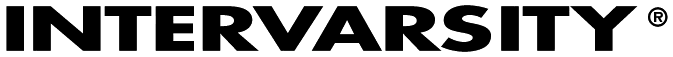 Urbana 18 (Functions Team)Position DescriptionSupervised by:	Associate Director of Operations – FunctionsStatus:	Full-time / Exempt / Limited Term (position begins 5/2/18; position ends 2/28/19)Location:	Preferred:  InterVarsity’s National Service Center (NSC) – Madison, WI		Possible consideration of non-Madison locationTo advance the purpose of InterVarsity, this position will manage the city-wide inventory of hotel room blocks. The position will also coordinate the travel, housing, meals, and service needs of InterVarsity staff working for the Urbana 18 conference. Special attention will be made to providing exceptional service and improving communication methods.MAJOR RESPONSIBILITIESSpiritual Growth:Be a maturing disciple of Jesus Christ: growing in love for God, God's Word, God's people of every ethnicity and culture, and God's purposes in the world Urbana Housing:Work with event housing vendor; administrate the current hotel sleeping room inventory and blocksBuild inventory of hotel sub-blocksEnsure established policies are communicated and upheldAssist with the monitoring of the Urbana Housing Infoline, effectively partnering with the team to best serve and manage housing questions and special requestsStaff Travel:	Assist in communicating travel guidelines and policy as necessaryDesign and administer staff expense reimbursement system in partnership with Accounting ServicesOrganize charter bus service for Madison and Chicago based staff; provide for effective communication of these services to all usersAssist in designing and administering staff arrival and departure system in St. LouisStaff Housing:Facilitate the process of compiling, matching, allocating, publishing, and communicating all staff housing assignmentsWork with Hotel Services personnel to preserve and maintain staff room blocksMonitor staff housing emails and social mediaAudit and approve hotel invoices and manage payment process of invoicesStaff Meals:Collaborate with Urbana Leadership and Functions Manager to plan onsite, pre-conference staff banquetPartner with Accounting and other necessary teams in identifying and procuring best method for providing staff mealsStaff Lounge:Prepare and execute plan for the staff loungePartner with Urbana and hotel personnel in designing effective use of lounge spaceEnsure needed labor resources are scheduled and trainedPrepare, order, and receive necessary supplies (food, beverage, and others)Administration and Compliance:Submit requested reports to Associate Director of Operations on timePrepare a complete final report by the assigned dateContribute to the effectiveness of the Urbana Functions Team:Work in partnership within the team and with other teams as requiredParticipate in Urbana Operations Team and other Urbana-related meetingsTravel to conference site and team meetings as requiredMaintain technical, professional and spiritual growth and development:Stay current with computer programs InterVarsity uses to support the above functionsAttend workshops, webinars and classes as necessaryDeveloping a 10% funding base:Develop and manage a donor baseCommunicate with donors at least quarterlyQUALIFICATIONSAnnually affirm InterVarsity’s Statement of FaithShared value in the mission of Urbana – To compel this generation to give their whole lives for God’s global missionBachelor’s degree or equivalent experience requiredPrevious administrative experience preferredPrevious project experience preferredPrevious hotel and/or accounting experience desirableA working knowledge of current web applications A working knowledge of current Microsoft Software applications (Outlook, Word, Excel, Access and PowerPoint)Attendance at a previous Urbana conference strongly preferredEffective oral and written communication skillsAbility to work independently without close supervisionAbility to work under the pressure of deadlines and manage competing prioritiesAbility and commitment to work effectively in a diverse team environmentAbility to maintain accurate records and filesAbility to develop consistent procedures for doing workAttendance required at Urbana 18; other travel as neededAbility to organize people, events, and detailsHotel and Staff Services CoordinatorInterVarsity Christian Fellowship/USAFrame of ReferenceAll staff members subscribe annually to the Purpose Statement of InterVarsity:In response to God’s love, grace and truth:The purpose of InterVarsity Christian Fellowship/USA isto establish and advance at colleges and universities witnessing communities of students and faculty who follow Jesus as Savior and Lord:growing in love for God,God’s Word,God’s people of every ethnicity and cultureand God’s purposes in the world.This purpose is admittedly more limited than the Great Commission.  As a mission extension of the local church, we have adopted boundaries on our activities based on our call to serve a defined group of God’s people.  Within the context of InterVarsity’s purpose, all of the relationships and tasks that staff members engage in as part of their work for InterVarsity have both eternal and temporal components.  Values:InterVarsity is committed to developing men and women from diverse cultures, backgrounds, and generations, whom God calls to work with us for both shorter and longer periods of service, as we pursue the call of God in the university world.Maturing Disciple of Jesus Christ:Every InterVarsity staff member is to be a maturing disciple of the Lord Jesus Christ, growing in obedience to the Scriptures.  The marks of a long-term love relationship with Christ in the fullness of His Spirit are described in Galatians 5:22:  “The fruit of the Spirit is love, joy, peace, patience, kindness, goodness, faithfulness, gentleness and self control.”  In the workplace, this fruit is revealed in healthy working relationships which encourage all staff to accomplish their work and enhance their focus on the spiritual aspects of their work.Team Work:Each individual staff person is a vital member of Christ’s body.  This means that we will work with one another in ways that honor and encourage all to grow in Christ while accomplishing His work.  Our community requires that each individual serve as a team member in a collegial and open environment based on values, relationships, and vision as well as structure and position.InterVarsity staff, both employees and volunteers, commit to serve God and all InterVarsity colleagues, students, and partners, with sensitivity to both the eternal and temporal dimensions of our work.  “Whatever your task, work heartily, as serving the Lord.” (Colossians 3:23a)